London Borough of Barnet Local Plan – ExaminationInspectors’ Matters, Issues and Questions for Hearing Sessions - Autumn 2022Matter 1: Legal Compliance and the Duty to Co-operate Issue:Whether the Plan has been prepared with due regard to the appropriate procedures and regulations and whether the duty to co-operate on strategic matters has been satisfied?Questions:Consultation / Statement of Community Involvement (SCI)Has the Plan been prepared in accordance with the statutory requirements of the Planning and Compulsory Purchase Act 2004 and the associated Regulations, including in respect of the publication and availability of documents, advertisements and notifications?Were adequate opportunities made available for participants to access and make comments on the Plan and other relevant documents?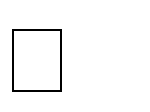 Were representations adequately taken into account?Is there any clear evidence that the public consultation carried out during the plan-making process failed to comply with the Council’s SCI or any legal requirements?Sustainability Appraisal (SA)Was the methodology used for the SA as part of the Integrated Impact Assessment (IIA) appropriate? Has the process been iterative and undertaken at each stage of plan preparation?To what extent has the SA informed the content of the Plan? Have the likely economic, social and environmental effects of the Plan been adequately and accurately assessed in the SA for both policies and proposed allocations?Does the IIA methodology reflect and place sufficient emphasis upon the national planning policy objectives relating to the mitigation of, and adaptation to, climate change, including any long-term implications for flood risk and biodiversity?Yes. The IIA is underpinned by the 13 SA Objectives which have been used to assess policies and proposals in the draft Local Plan (Core_01). This is set out at Table 1 of the IIA – Part 1 (Core_Gen_02). The SA Objectives include a range of objectives relating to the mitigation of, and adaption to, climate change: reducing the contribution to climate change and enhancing community resilience to climate change impacts; maximising protection and enhancement of natural resources including water and air, and minimising waste; minimising and managing the risk of flooding; and creating, protecting and enhancing suitable wildlife habitats wherever possible and protect species and biodiversity. As part of an iterative process the IIAAre the reasons for selecting the development supported by Policies BSS01, GSS01 to GSS13 and identified in Annex 1, sufficiently clear, have reasonable alternatives been identified, and have clear reasons for discounting any alternatives been provided?Are the reasonable alternatives considered by the SA sufficiently distinct to highlight the different sustainability implications of each, particularly in terms of growth scenarios, the spatial strategy and alternative sites for development, and have they been assessed on an appropriate basis?Overall, is there clear evidence in the SA to indicate why, having considered reasonable alternatives, the Plan’s strategy is an appropriate one?Habitats Regulations Assessment (HRA)How was the HRA carried out and is the methodology appropriate?Is the approach of the HRA legally compliant when having regard to the Court of Justice of the European Union’s judgment in People over Wind, Peter Sweetman v Coillte Teoranta and any other relevant case law?Would the HRA be reliant on proposed mitigation and avoidance measures, including any secured by other plans and projects, to ensure that they would avoid or reduce any potential for adverse effects on the integrity of any identified site within the national site network (formerly known as European or Natura 2000 sites), either alone or in combination with other plans and/or projects?Has sufficient engagement with Natural England taken place with respect to the HRA and if so, are they satisfied with the content of the Plan and associated evidence in the HRA?Have any necessary adjustments been made to the HRA approach as a result of the changes to the Conservation of Habitats and Species Regulations 2017, pursuant to the UK’s exit from the European Union, which came into force on 1 January 2021?Overall, have the requirements of the Habitats Regulations been met?EqualitiesHow does the Plan seek to ensure that due regard is had to the three aims expressed in Section 149 of the Equality Act 2010 in relation to those who have a relevant protected characteristic?The requirement is of course to have ‘due regard’ to the aims of s.149 of the Equality Act 2010 (EA 2010). The Council’s consideration of the three aims set out in section 149 of the Equality Act 2010 is explained in the Equality Impact Assessment (EqIA). The EqIA (included as Appendix 6 of the IIA) (Core_Gen_02 pt3 ) was produced as part of an iterative process followed throughout the production of the Plan, providing commentary as to how the policies have been drafted having due regard to the matters set out in section 149(1) of the EA 2010 and through consideration of protected characteristics. In terms of potential negative impacts identified by theIs there any evidence that the Plan would have significant effects on equalities that have not been identified in the IIA?Local Development Scheme (LDS)To what extent has the production of the Plan followed the LDS and is it in compliance with it? If not, would it be reasonable for the LDS to be updated to reflect the up-to-date position of the Plan and any associated SPDs to which it refers and take account of the Council’s related proposed modifications?Duty to Co-operate (DtC) and General Conformity with the London Plan 2021Has the Council engaged constructively, actively and on an ongoing basis with all relevant organisations on strategic matters of relevance, including in terms of housing, employment and infrastructure provision, as required by the DtC and to maximise the effectiveness of the preparation of the Plan?Yes. The Council has engaged consistently and constructively with neighbouring Boroughs, the GLA, TfL and statutory bodies during the development of the draft Barnet Local Plan (Core_01). Appendix A of the Duty to Co-operate Statement - (Core_Gen_05) sets out meetings with DtC bodies from March 2017 up until submission of the Local Plan. This is reinforced by Barnet’s suite of SOCG.The strategic matters of relevance addressed in Statements of Common Ground (SOCG) with neighbouring authorities are: housing targets; tall buildings and protected views; Growth and Opportunity Areas; town centres; flood risk and water management; air quality; provision for Gypsies and Travellers; strategic infrastructure; Green Belt and biodiversity Other issues which are being addressed with strategic stakeholders and other relevant organisations include: green and transport infrastructure, climate change, biodiversity, flood risk, and Barnet’s heritage.These issues have been addressed in the Council’s suite of SOCG documents (EB_SOCG_) and supported through cross referencing in the Duty to Cooperate Statement (Core_Gen_05). The relevant bodies have been identified and separate statements produced specifically for key strategic partners. The SOCG for neighbouring boroughs and the GLA clearly records the position reached with regards to matters of agreement / disagreement. Each statement states the current position of the organisation, and how the Council is working to address any outstanding areas of disagreement. The Council continues to seek sign-off on a SOCG with the Environment Agency.Are there any inter-relationships with other authorities in terms of housing markets, economic activity, travel to work areas and the market for employment land and premises, which have not been specifically addressed?Are there any outstanding concerns from adjoining authorities or other DtC bodies regarding the DtC? If so, how has the Council sought to address any issues raised?In overall terms, is the Plan in general conformity with the spatial development strategy for London (i.e. the London Plan)?Yes. The Plan is in general conformity with the London Plan. This is demonstrated by the Mayor’s Reg 19 stage response dated 9th August 2021 which confirms general conformity with the London Plan 2021 (Core_Gen_06) and para 2.1.2 of the Statement of Common Ground (EB_SoCG_10).Climate ChangeDoes the Plan accord with s19(1A) of the Planning and Compulsory Purchase Act 2004 by including policies that are designed to secure that the development and use of the land in the London Borough of Barnet contribute to the mitigation of, and adaptation to, climate change?Yes. The Plan does contain policies that are designed to secure that the development and use of land in Barnet will contribute to the mitigation of, and adaptation to, climate change.Policy ECC01 explains how the Council will mitigate against climate change by seeking to minimise Barnet’s contribution to climate change. That policy is consistent with the approach in the London Plan (Core_Gen_16) and the objective to make London zero-carbon by 2050. The Mayor in his response to the Reg 18 Local Plan (Core_Gen_27) states that he welcomes Barnet’s aim to minimise its contribution to climate change and improve air quality.The Council also refers to its specific policy on reducing flood risk. ECC02A on Water Management seeks to ensure that development delivers a positive reduction in flood risk, from all sources, on and off-site, by demonstrably giving sufficient consideration to this issue from the design stage and during the pre-application process.More generally, climate change was a key consideration in the preparation of the local plan as a whole. This is evidenced by SA Objectives within the IIA (Core_Gen_02). SA Objectives include: reducing the contribution to climate change and enhancing community resilience to climate change impacts; maximising protection and enhancement of natural resources including water and air, and minimising waste; and minimising and managing the risk of flooding.Are the proposed modifications indicating that the Council declared a Climate Emergency in May 2022 necessary for soundness and if so, would this require any consequential changes to the Plan?